 正和書院附設光明幼兒園  109年  6月份菜單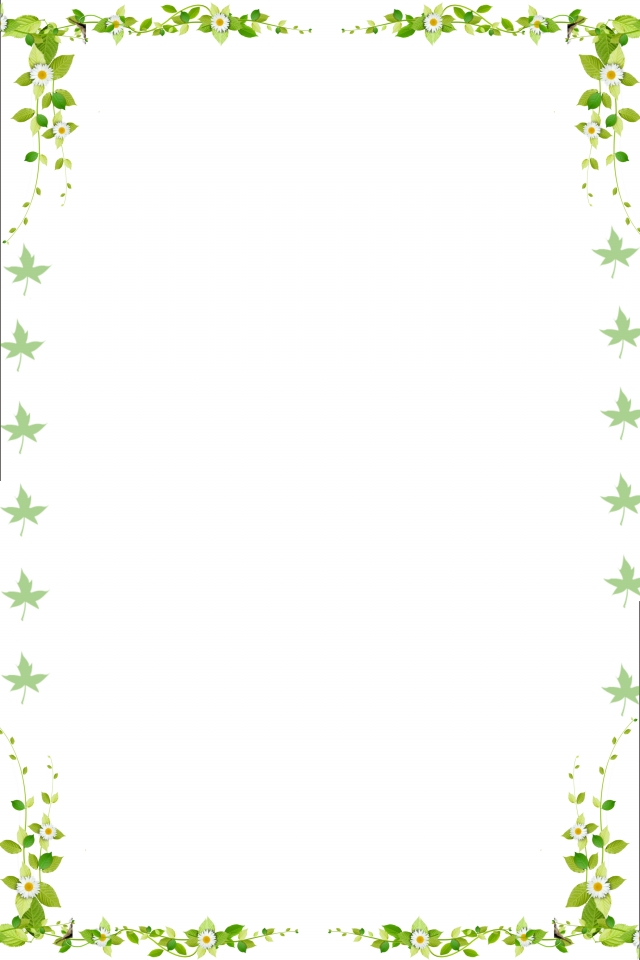 日期星期早上點心午餐午餐下午點心1一什錦湯麵吐司.冬瓜茶2二滷豆干、大黃瓜燴珍菇、有機蔬菜南瓜蔬菜湯仙草蜜3三什錦咖哩、金菇三絲、有機蔬菜海帶味噌湯米粉湯4四香菇素肉燥、枸杞南瓜、有機蔬菜莧菜豆腐湯南瓜濃湯5五蕃茄豆腐、三色匏瓜、有機蔬菜	酸菜筍干湯	雞絲麵8一炸醬麵金針菇絲瓜湯炒飯9二滷豆干、糖醋長豆、有機蔬菜大黃瓜丸子湯紅豆西米露10三酸菜麵腸、百菇銀芽、有機蔬菜香菇鮮筍湯清粥小菜11四糖醋豆包、香根乾絲、有機蔬菜南瓜蔬菜湯素香湯麵12五麻婆豆腐、百菇銀芽、有機蔬菜	玉米鮮姑湯餛飩湯15 一素羹米粉饅頭、麥茶16二滷海帶、什錦小黃瓜、有機蔬菜玉米菇菇湯薏仁湯17三糖醋豆包、三菇鮮炒、有機蔬菜肉骨茶湯蔬菜餅18四酸菜麵腸、咖哩蔬菜冬粉、有機蔬菜香菇鮮筍湯菇菇麵19五香椿豆腐、塔香茄子、有機蔬菜南瓜蔬菜湯粿仔條20 六紅燒豆腐、九層塔茄子、 有機蔬菜牛蒡胡蘿蔔湯什錦麵線22一蔬菜咖哩飯匏瓜丸子湯菜包、養生茶23二梅干烤麩、匏瓜三絲、有機蔬菜海帶味噌湯愛玉24三古早味菜脯、香菇燴大黃瓜、有機蔬菜丸子筍湯地瓜薯條29一紅燒麵玉米蔬菜粥30二香菇素肉燥、枸杞南瓜、有機蔬菜莧菜豆腐湯綠豆湯